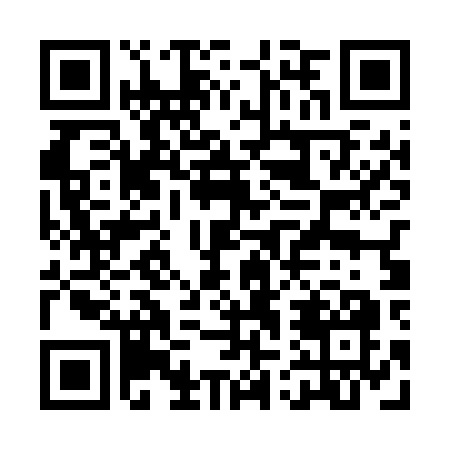 Prayer times for Union Settlement, New York, USAMon 1 Jul 2024 - Wed 31 Jul 2024High Latitude Method: Angle Based RulePrayer Calculation Method: Islamic Society of North AmericaAsar Calculation Method: ShafiPrayer times provided by https://www.salahtimes.comDateDayFajrSunriseDhuhrAsrMaghribIsha1Mon3:405:281:085:148:4810:362Tue3:415:291:085:148:4810:353Wed3:425:291:095:148:4810:354Thu3:435:301:095:148:4710:345Fri3:445:301:095:148:4710:346Sat3:455:311:095:148:4710:337Sun3:465:321:095:148:4610:328Mon3:475:331:095:148:4610:319Tue3:485:331:105:148:4510:3110Wed3:495:341:105:148:4510:3011Thu3:505:351:105:148:4410:2912Fri3:515:361:105:148:4410:2813Sat3:535:361:105:148:4310:2714Sun3:545:371:105:148:4310:2615Mon3:555:381:105:138:4210:2516Tue3:575:391:105:138:4110:2317Wed3:585:401:105:138:4110:2218Thu3:595:411:105:138:4010:2119Fri4:015:421:115:138:3910:2020Sat4:025:431:115:138:3810:1821Sun4:045:441:115:128:3710:1722Mon4:055:451:115:128:3610:1623Tue4:065:461:115:128:3510:1424Wed4:085:471:115:128:3410:1325Thu4:095:481:115:118:3310:1126Fri4:115:491:115:118:3210:1027Sat4:125:501:115:118:3110:0828Sun4:145:511:115:108:3010:0729Mon4:155:521:115:108:2910:0530Tue4:175:531:115:108:2810:0331Wed4:195:541:115:098:2710:02